СОВЕТ ДЕПУТАТОВ муниципального образования Гавриловский сельсовет Саракташского района оренбургской области третьего созывАР Е Ш Е Н И ЕПятьдесят пятого внеочередного заседания Совета депутатов Гавриловского сельсовета третьего созываО внесении изменений и дополнений в Положение о порядке оплаты труда лиц, замещающих муниципальные должности и должности муниципальной службы муниципального образования Гавриловский сельсовет Саракташского района Оренбургской областиВ соответствии с Федеральным законом от 06.10.2003 N 131-ФЗ «Об общих принципах организации местного самоуправления в Российской Федерации», Федеральным законом от 02.03.2007 N 25-ФЗ «О муниципальной службе в Российской Федерации», Уставом муниципального образования Гавриловский сельсовет, Совет депутатов Гавриловского сельсовета Р Е Ш И Л :	1. Внести изменения и дополнения в Положение о порядке оплаты труда лиц, замещающих муниципальные должности и должности муниципальной службы  муниципального образования Гавриловский сельсовет Саракташского района Оренбургской области, утвержденное решением Совета депутатов Гавриловского сельсовета Саракташского района Оренбургской области от 18.03.2016 № 27, согласно приложению.        2. Контроль за исполнением данного решения возложить на постоянную комиссию по бюджетной, налоговой и финансовой политике, собственности и экономическим вопросам, торговле и быту (Жанзакова А.Т.).3. Настоящее решение вступает в силу со дня его подписания.Председатель Совета депутатов, глава муниципального образования                                     Е.И. Варламова. Приложение к решению Совета депутатов Гавриловского сельсоветаСаракташского района Оренбургской областиот 26.05.2020 № 185ИЗМЕНЕНИЯ И ДОПОЛНЕНИЯ В ПОЛОЖЕНИЕо порядке оплаты труда лиц, замещающихмуниципальные должности и должностимуниципальной службы муниципального образованияГавриловский сельсовет Саракташского района Оренбургской области1. В пункте 1.1. после слов «Гавриловский сельсовет» добавить слова «Саракташского района Оренбургской области (далее – сельсовет)»;       2. В пункте 3.1., 6.5.3.  слова «муниципального образования  Гавриловский сельсовет» заменить на слово «сельсовета»;3. В пункте 4.3.     слово «Гавриловского» исключить;4. В пункте 4.5. слова «администрации муниципального образования» заменить на слово «сельсовета» ;5. В пункте 6.1. слова «администрации муниципального  образования Гавриловский сельсовет» заменить на слово «сельсовете»; 6. В пункте 6.2. слово «администрации» заменить на слова «сельсовета»;7. В пункте 8.2.2. слова «Муниципальный служащий» заменить на слова «Лицо, замещающее муниципальную должность или должность муниципальной службы»; 8. В пункте 8.2.3. после слова «помощь» вставить слова «муниципальным служащим»;  9. Дополнить пунктом 8.2.4. следующего содержания:8.2.4. Решение о выплате материальной помощи главе сельсовета принимается  Советом депутатов сельсовета и оформляется распоряжением заместителя председателя Совета депутатов.10. Пункт 8.3.1. изложить в следующей редакции:«8.3.1. Решение о выплате премии муниципальному служащему принимается главой сельсовета, оформляется распоряжением.Решение о выплате премии главе сельсовета принимается  Советом депутатов сельсовета, оформляется распоряжением заместителя председателя Совета депутатов с указанием размера премии.Премия выплачивается в пределах средств фонда оплаты труда и максимальными размерами не ограничивается.»; 11. Пункт 8.4.2. изложить  в следующей редакции:«8.4.2. Премия по результатам работы за год выплачивается муниципальным служащим на основании распоряжения главы сельсовета.Решение о выплате премии по результатам работы за год главе сельсовета принимается  Советом депутатов сельсовета и оформляется распоряжением заместителя председателя Совета депутатов с указанием в нем конкретных размеров премий.».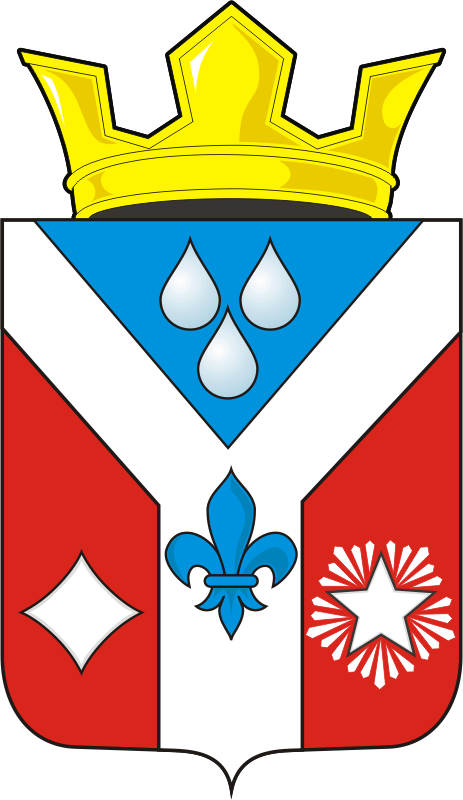 26.05.2020   с. Гавриловка№ 185Разослано:депутатам, постоянной комиссии, прокуратуре района, бухгалтерии администрации сельсовета, в дело